-----Original Message-----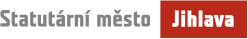 From: TŮMOVÁ Dáša 
Sent: Monday, November 21, 2022 10:22 AM
To: 'Goth Libor' <Goth@smj.cz>; PÍCHA Zdeněk Mgr. <ZDENEK.PICHA@jihlava-city.cz>
Subject: Objednávka č. 323/2022/OTS - ČSOV a objekty na kanalizaci-FORVHI - obnova čerpadla na ČOV HenčovObjednatel:Statutární město JihlavaMasarykovo nám. 97/1586 01  JihlavaIČO:     00286010DIČ: CZ00286010Dodavatel:Služby města Jihlavy s.r.o.Havlíčkova č.p. 218/64586 01 Jihlava 1 IČO:     60727772DIČ:CZ60727772Dobrý den,v příloze zasílám objednávku č. 323/2022/OTS - ČSOV a objekty na kanalizaci-FORVHI – obnova čerpadla čerpadla na ČOV Henčov v celkové částce 125 584,00 Kč včetně DPH, bez DPH 103 788,00 Kč, a prosím o její akceptaci.Tato objednávka nabývá platnost dnem jejího odeslání dodavateli a účinnosti dnem jejího uveřejnění v registru smluv.DěkujemeS pozdravema přáním hezkého dneDáša TůmováOdbor technických služebMAGISTRÁT MĚSTA JIHLAVYČajkovského 592/5 , 586 01 JihlavaTel.         +420 565 592 501E-mail    dasa.tumova@jihlava-city.czWeb        http://www.jihlava.czStatutární město JihlavaMasarykovo náměstí 1, 586 01 Jihlava, tel: 565 591 111, fax: 567 310 044e-mail: epodatelna@jihlava-city.cz  |  www.jihlava.cz